заседания комиссии Управления Федеральной службы по надзору в сфере связи, информационных технологий и массовых коммуникаций по Кировской области по соблюдению требований к служебному поведению федеральных государственных гражданских служащих и урегулированию конфликта интересов	ПОВЕСТКА ДНЯ:Рассмотрение вопроса, в соответствии со статьей 12 Федерального закона от 25.12.2008 № 273-ФЗ «О противодействии коррупции» и Перечня должностей федеральной государственной гражданской службы в Федеральной службе по надзору в сфере связи, информационных технологий и массовых коммуникаций и её территориальных органов, при замещении которых федеральные государственные гражданские служащие обязаны представлять сведения о своих доходах, об имуществе и обязательствах имущественного характера, а также сведения о доходах, об имуществе и обязательствах имущественного характера своих супруги (супруга) и несовершеннолетних детей, утвержденном приказом Роскомнадзора от 17.03.2017 № 41, о даче согласия на замещение на условиях трудового договора гражданину, замещавшего должность государственной гражданской службы в Управлении Роскомнадзора по Кировской области РЕШЕНИЕ  КОМИССИИ:В   соответствии с Указом  Президента  Российской  Федерации  от  01.07.2010 № 821 «О комиссиях по соблюдению требований к служебному поведению федеральных государственных гражданских служащих и урегулированию  конфликта интересов», приказом Роскомнадзора  от  31 августа  2015 г. № 104 «Об утверждении Порядка  формирования и деятельности Комиссии территориального органа Федеральной службы по надзору в сфере связи, информационных технологий и массовых коммуникаций  по соблюдению требований   к  служебному поведению федеральных государственных гражданских служащих и урегулированию конфликта интересов»дать согласие на  заключение им трудового договора и замещение должности в коммерческой  организации, до истечения двух лет после увольнения с государственной  гражданской службы.Решение принято единогласно.ВерноВедущий специалист-эксперт ОНСМК,секретарь комиссии							Ю.С. Носова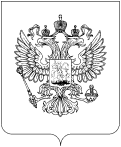 РОСКОМНАДЗОРУПРАВЛЕНИЕ ФЕДЕРАЛЬНОЙ СЛУЖБЫ ПО НАДЗОРУ В СФЕРЕ СВЯЗИ, ИНФОРМАЦИОННЫХ ТЕХНОЛОГИЙ И МАССОВЫХ КОММУНИКАЦИЙПО КИРОВСКОЙ ОБЛАСТИВЫПИСКА ИЗ ПРОТОКОЛА